Aluno (a):_____________________________________________________________________VAMOS DE DIVISÃO NA MATEMÁTICA?1- Os calçados são vendidos aos pares, cada par tem 2 calçados. Ajude o vendedor desta loja a organizar os pares de calçados, recortando e colando os sapatos nas caixas, de modo que cada uma fique com a mesma quantidade que as outras.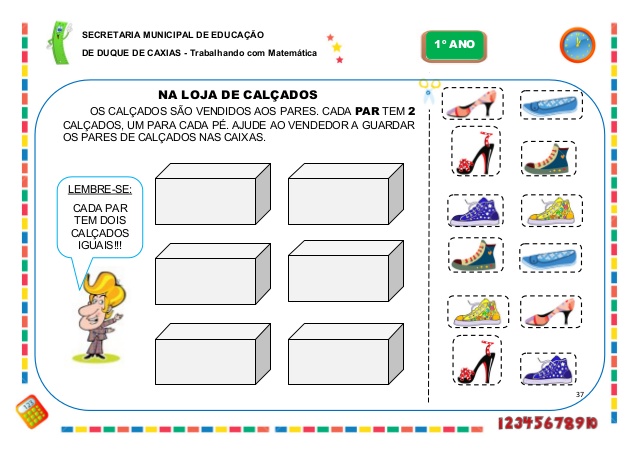 Agora responda: O vendedor de sapatos tem____________pares de calçados e colocou-os igualmente dentro de ___________caixas.Portanto ficará assim:__________÷_________=____________Cada caixa de sapatos ficou com ___________ par de sapatos._____________________________________________________________________2-A centopeia voltou a loja e resolveu levar alguns pares de calçados para casa. Agora ela precisa arrumar os sapatos nas prateleiras de modo que fiquem com a mesma quantidade. Ajude ela a organizar em pares os calçados, recortando e colando-os nas prateleiras e depois responda as questões abaixo:A centopeia tem _________pares de calçados e conseguiu colocar __________ pares em cada prateleira.Portanto ficará assim ____________÷__________=___________A prateleira ficou com_____________pares de calçados.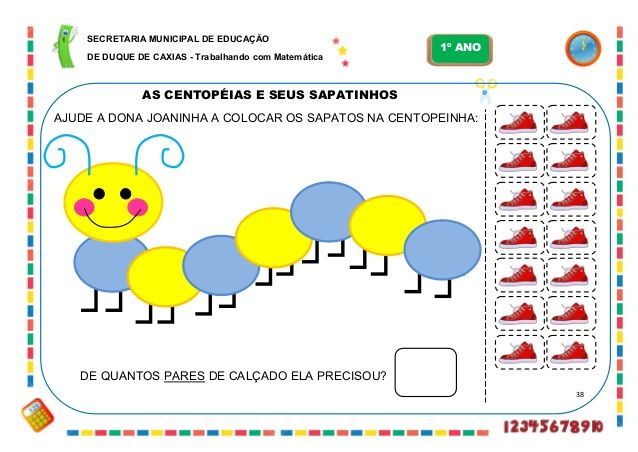 _____________________________________________________________________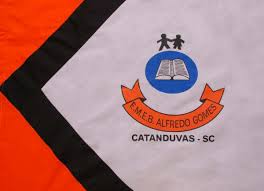 ESCOLA MUNICIPAL DE EDUCAÇÃO BÁSICA ALFREDO GOMES.DIRETORA: IVÂNIA NORA.ASSESSORA PEDAGÓGICA: SIMONE ANDRÉA CARL.ASSESSORA TÉCNICA ADM.: TANIA N. DE ÁVILA.PROFESSORA: ELIANE KARVASKICATANDUVAS, 09 A 13 DE NOVEMBRO – SCANO 2020 - TURMA 3º ANO